Gwybodaeth Marwoldeb BI PBA Mehefin 2019Mae’r cyhoeddiad hwn yn darparu manylion cyfradd marwolaethau a dangosyddion poblogaeth perthnasol eraill ar gyfer Bwrdd Iechyd Prifysgol Bae Abertawe. Nodwch bydd y cyfrifoldeb ar gyfer darparu gwasanaethau gofal iechyd ar gyfer pobl yn ardal Cyngor Bwrdeistref Prifysgol Cwm Taf Morgannwg yn trosglwyddo o Fwrdd Iechyd Prifysgol Abertawe Bae Morgannwg i i Fwrdd Iechyd Prifysgol Cwm Taf Morgannwg o 1 Ebrill 2019. Yn sgil y newid hwn i gyfrifoldebau PABM, mae enw’r sefydliad wedi newid i Fwrdd Iechyd Prifysgol Bae Abertawe. Mae data yn y cyhoeddiad hwn yn cynnwys gwybodaeth hanesyddol cyn 1 Ebrill 2019 ac o ganlyniad a fydd yn perthnasu i Fwrdd Iechyd PABM a fydd yn cynnwys Pen-y-bont ar Ogwr.  Disgwyliad Oes ar adeg GenedigaethYn debyg â Chymru a Lloegr, mae disgwyliad oes ar adeg genedigaeth ar draws ardal BI PABM wedi parhau i gynyddu. Nid yw’n holl gymunedau yn rhannu’r un siawnsiau mewn bywyd; mae ein bywydau wedi eu dylanwadu’n gryf gan yr amgylcheddau materol a chymdeithasol rydym yn byw ynddynt. Mae ffactorau fel tlodi, amddifadedd a dewisiadau steil bywyd (ysmygu, alcohol, cyffuriau, gordewdra, gweithgarwch corfforol a statws cyflogaeth) yn cael dylanwad ar ddisgwyliad oes ac ansawdd bywyd,Mae’r siart isod yn dangos y disgwyliad bywyd cyfartalog ar gyfer gwrywod a menywod wedi cynyddu ar gyfer pob un o’n 2 ardal dros yr 18 blwyddyn ddiwethaf.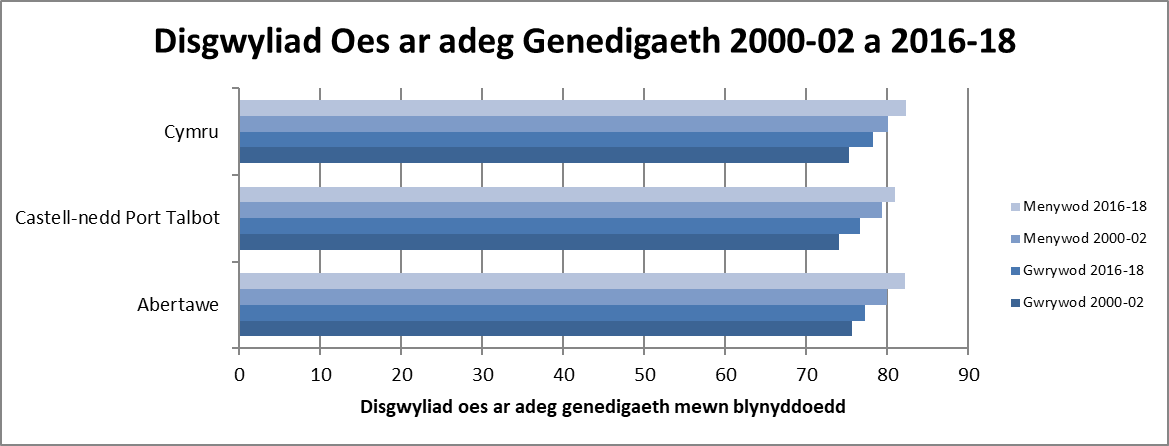 Cyfraddau Marwoldeb Safonedig o ran Oedran Mae’r siart isod yn dangos y gyfradd marwoldeb safonedig o ran oedran ar gyfer ardaloedd PBA ar gyfer gwrywod a menywod. 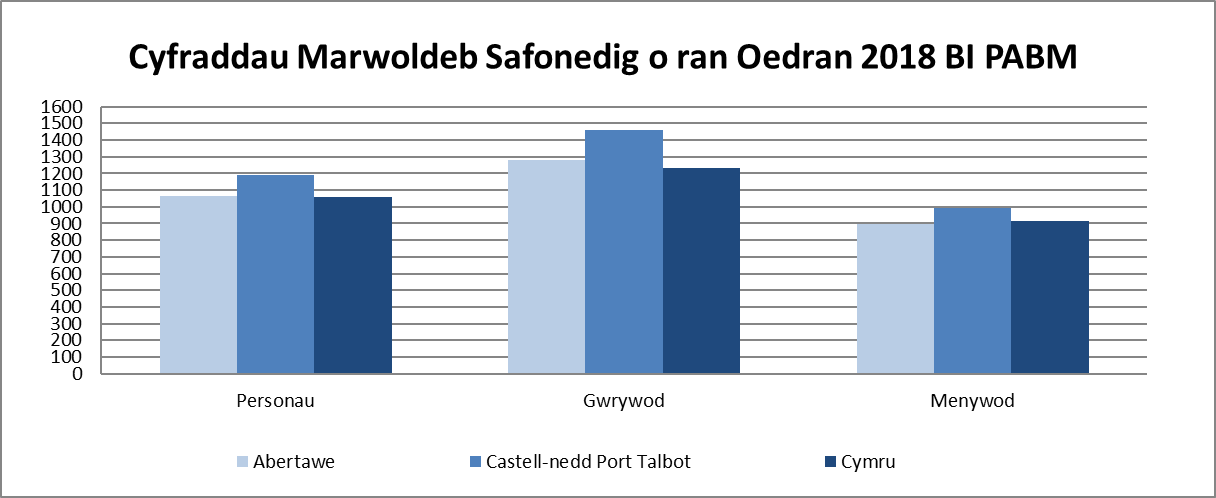 Cyfrifwyd y gyfradd uchod gan ddefnyddio Safon Poblogaeth Ewropeaidd (ESP) 2013, gan gymryd lle safonau ESP 1976, sydd yn cyfrif am y newid sylweddol yn y cyfraddau safonedig o ran oedran ar gyfer pob 100,000 o’r boblogaeth o’i gymharu â’r ffigyrau a adroddwyd o’r blaen.Mae safoni’r oedrannau yn cymryd strwythurau oedrannau gwahanol poblogaeth y Bwrdd Iechyd i mewn i ystyriaeth. Mae’r cyfraddau ar gyfer ardaloedd Castell-nedd Port Talbot ac Abertawe fymryn yn uwch na’r cyfraddau Cymru gyfan. Mynegir y cyfraddau gyda phob 100,000 o’r boblogaeth.AmddifadeddMesurir amddifadedd ar incwm, cyflogaeth, iechyd, addysg, mynediad daearyddol i wasanaeth, diogelwch cymunedol, amgylchedd corfforol a thai. Mae gan Gymru rai o’r lefelau uchaf o amddifadedd ac mae gan PBA fwy o gymunedau amddifad na’r cyfartaledd ar gyfer Cymru.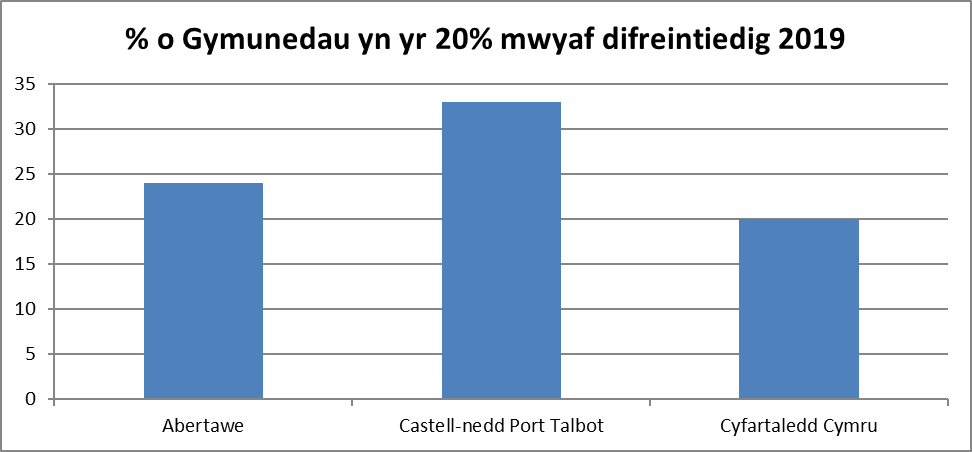 Mesurir amddifadedd mewn 5 rhan yn mynd o’r lleiaf amddifad i’r mwyaf amddifad. Marwoldeb AmeniCyfradd marwoldeb ameni BA (marw-enedigaethau a marwolaethau o fewn y 7 dydd cyntaf o’u bywyd fel cyfradd o 1000 o enedigaethau byw a marw-enedigaethau) yw 6.0, cyfradd Cymru Gyfan yw 6.3.  Marwolaethau Ychwanegol y Gaeaf Yn debyg â Lloegr a gweddill Cymru mae gan BI PBA fwy o farwolaethau yn ystod amser y gaeaf. Tra fod rhai o’r marwolaethau ychwanegol yn ystod cyfnod y gaeaf oherwydd cyflyrau tywydd eithafol, ond weithiau mae oherwydd cyflyrau sy’n dueddol i ddigwydd yn ystod tymheredd oer megis strôc, trawiad ar y galon, niwmonia a’r ffliw, sef y prif achosion. Dyna pam mae’n bwysig ein bod yn cadw ein hunain yn gynnes yn ystod y misoedd oerach ac yn ceisio amddiffyn ein dinasyddion mwyaf bregus, gan sicrhau eu bod wedi eu brechu’n erbyn straen y gaeaf hwnnw o’r ffliw.Yn ystod cyfnod gaeaf 2017/18 roedd y nifer o farwolaethau ychwanegol y gaeaf yn uwch na 2016/17 Roedd y tymheredd cyfartalog ar gyfer y cyfnod yn llai na’r 4 blwyddyn cynt.Mae’r dull o gyfrifo’r mesur hwn yn diffinio’r cyfnod gaeaf fel mis Rhagfyr i Fawrth, ac mae’n cymharu’r nifer o farwolaethau a ddigwyddodd yn y cyfnod gaeaf hwn gyda’r nifer o farwolaethau yn y misoedd cyn hynny ac yn dilyn y cyfnod gaeaf.  Ffynhonnell: Y Swyddfa Ystadegau GwladolMarwoldeb AtaliadwyDiffinnir marwolaethau ataliadwy felAtaliadwy :- Pob marwolaeth neu’r rhan fwyaf o farwolaethau y gellir eu hosgoi drwy ymyrraeth iechyd cyhoeddus. E.e. marwolaethau perthynol i ysmygu.Y gellir eu hosgoi drwy driniaeth:-Pob marwolaeth neu’r rhan fwyaf o farwolaethau y gellir eu hatal drwy ofal iechyd o ansawdd da. E.e. Asthma.Mae’r tabl isod yn dangos y data ONS mwyaf diweddar sydd ar gael ar gyfer marwolaethau ataliadwy.Achosion marwolaeth a ystyrir  y gellir eu hosgoi, y gellir eu hosgoi drwy driniaeth ac ataliadwy, cyfradd marwoldeb safonedig Ewropeaidd (EASR) bob 100,000 person, BIP Bae Abertawe 2014-2018.Mae hyn yn dangos mai’r gyfradd gyfrifedig o farwolaethau sy’n cael eu hystyried y gellir eu hosgoi (a ddangosir fel cyfradd safonedig o ran oeran o bob 100,000 o bobl) - y cyfartaledd Cymru gyfan yw 267.Dylid nodi fod y cyfrifiad ystadegol uchod yn seiliedig ar ddadansoddiad o’r achos marwolaeth ar y dystysgrif marwolaeth ac nid yw’n seiliedig ar adolygiadau dwfn manwl ar farwolaethau unigol.Yn BA, mae pob marwolaeth yn yr ysbyty yn ffurfio rhan o broses adolygiad cam 2 (fel yr amlinellir o’r blaen). Gwybodaeth MarwoldebCanran y marwolaethau yn ôl ble y digwyddont 2018.Mae’r tabl uchod yn dangos fod 48.95% (2,126) o’n poblogaeth yn marw yn yr ysbyty o’i gymharu i 53.1% (18,270) ar gyfer Cymru a 45.52% (230,250) ar gyfer Lloegr.Marwoldeb yn yr YsbytyYn ystod y cyfnod 12 mis treigl tan fis Ebrill 2020, bu farw ar gyfartaledd 184 o bobl yn ein hysbytai bob mis. Cynnydd bach yw hwn ar y cyfnod cyn hynny (178 ar gyfer y cyfnod cyn hynny).Cyfraddau BrasEffeithir y gyfradd fras ar gyfer safle yn ôl nid yn unig y nifer o farwolaethau ond hefyd gan y nifer o dderbyniadau mewn safle penodol. Dangosir y gyfradd hon gan y nifer go iawn o farwolaethau fel canran o’r nifer o gyfanswm y cleifion a dderbynnir. Cyfradd y Bwrdd Iechyd yw 1.81%. Rydym yn monitro’r nifer go iawn o farwolaethau ym mhob un o’n safleoedd ysbyty yn fisol. Mae hyn yn rhoi cyfle cynnar i ni i ymchwilio newidiadau yn y nifer o farwolaethau o fewn yr ysbyty.Dyma’r cyfraddau marwoldeb bras ar gyfer y Bwrdd Iechyd:Misol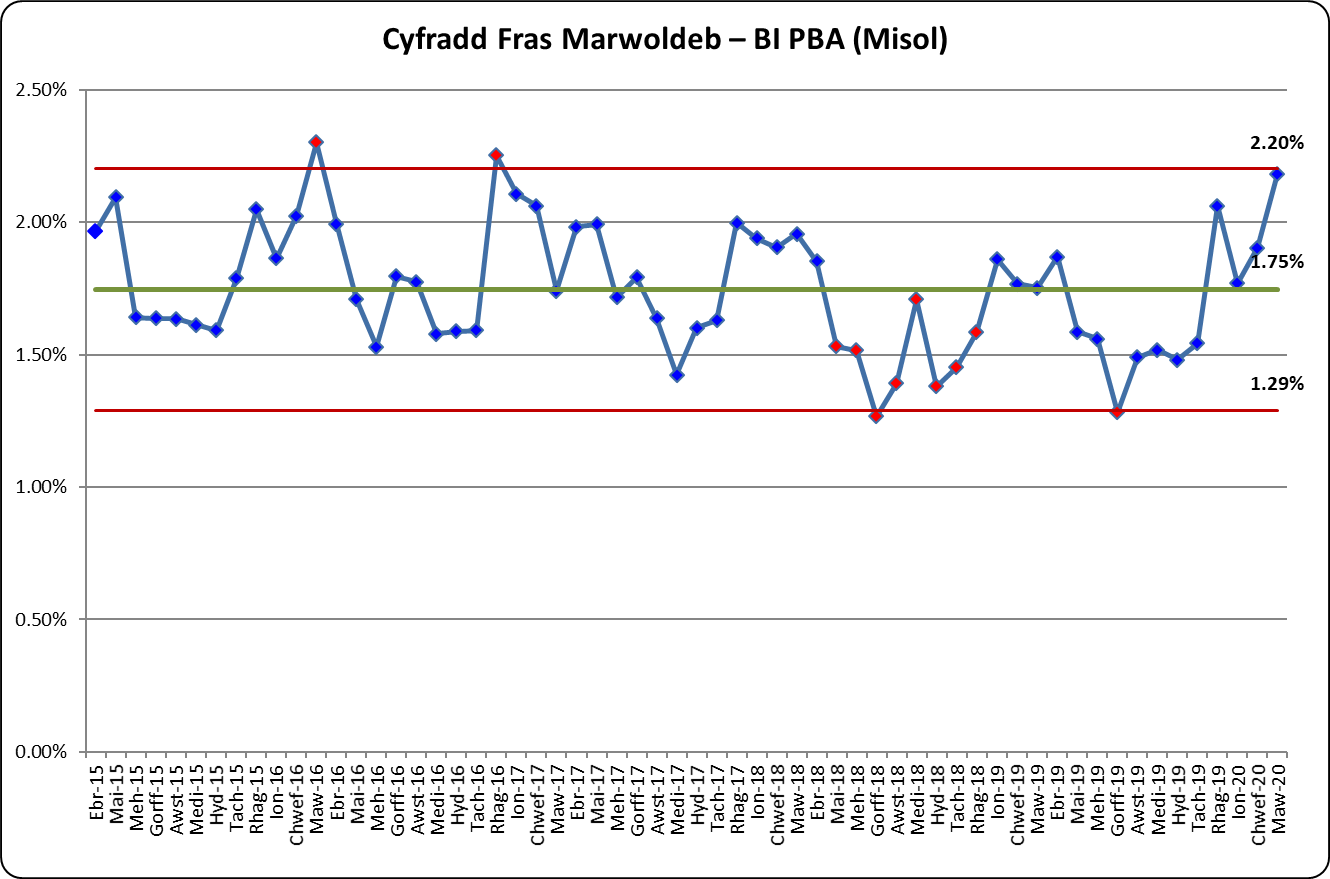 12 Mis Treigl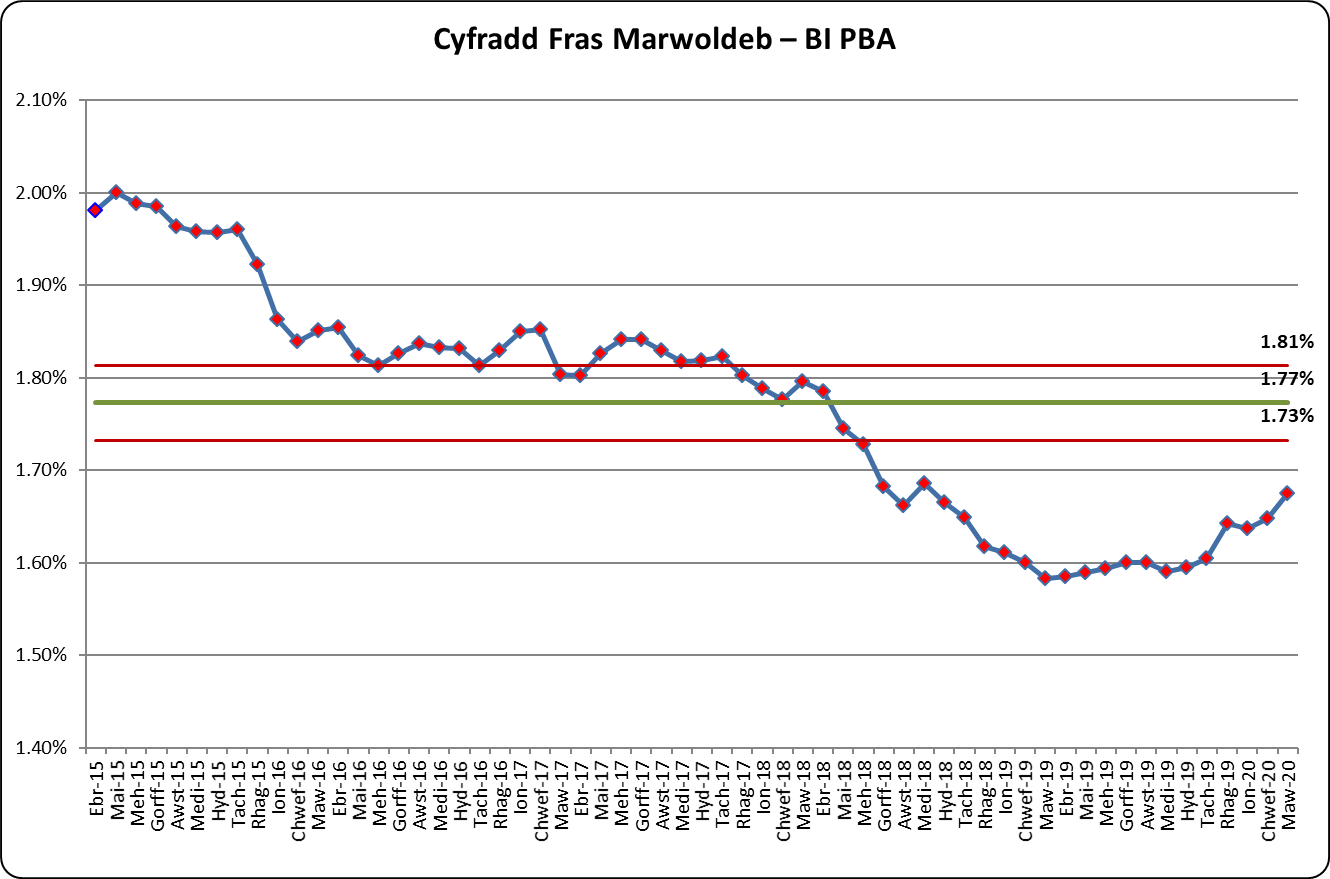 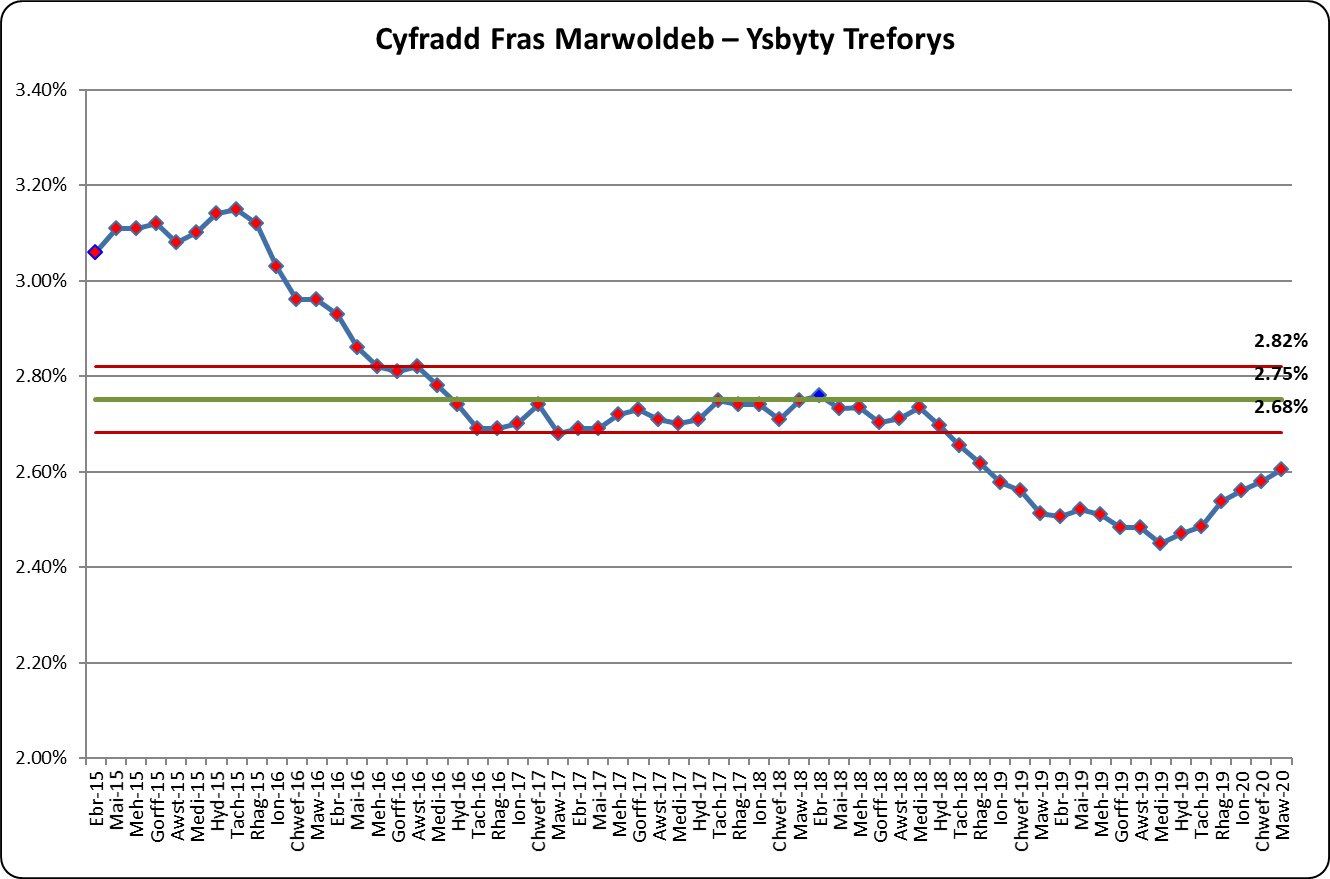 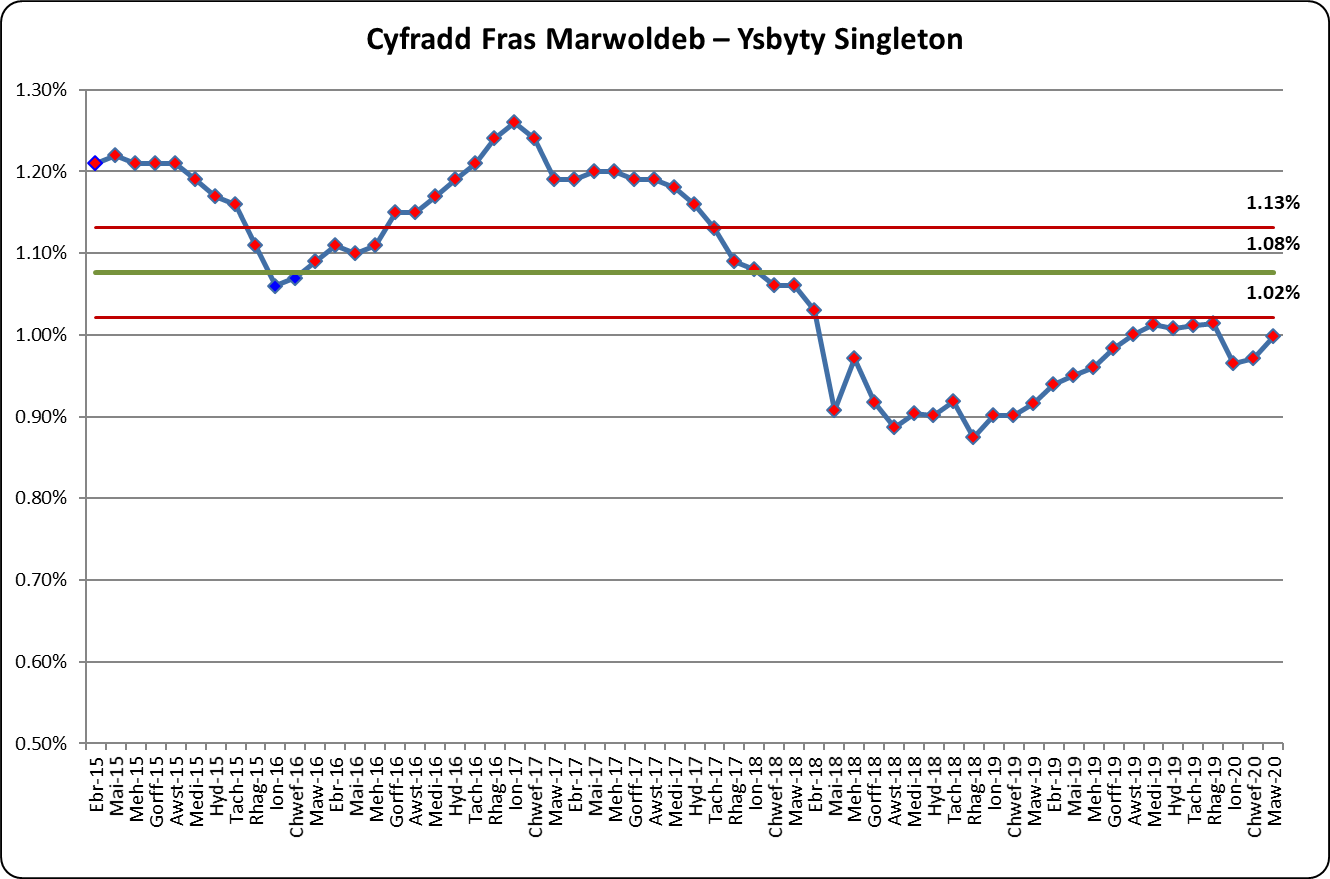 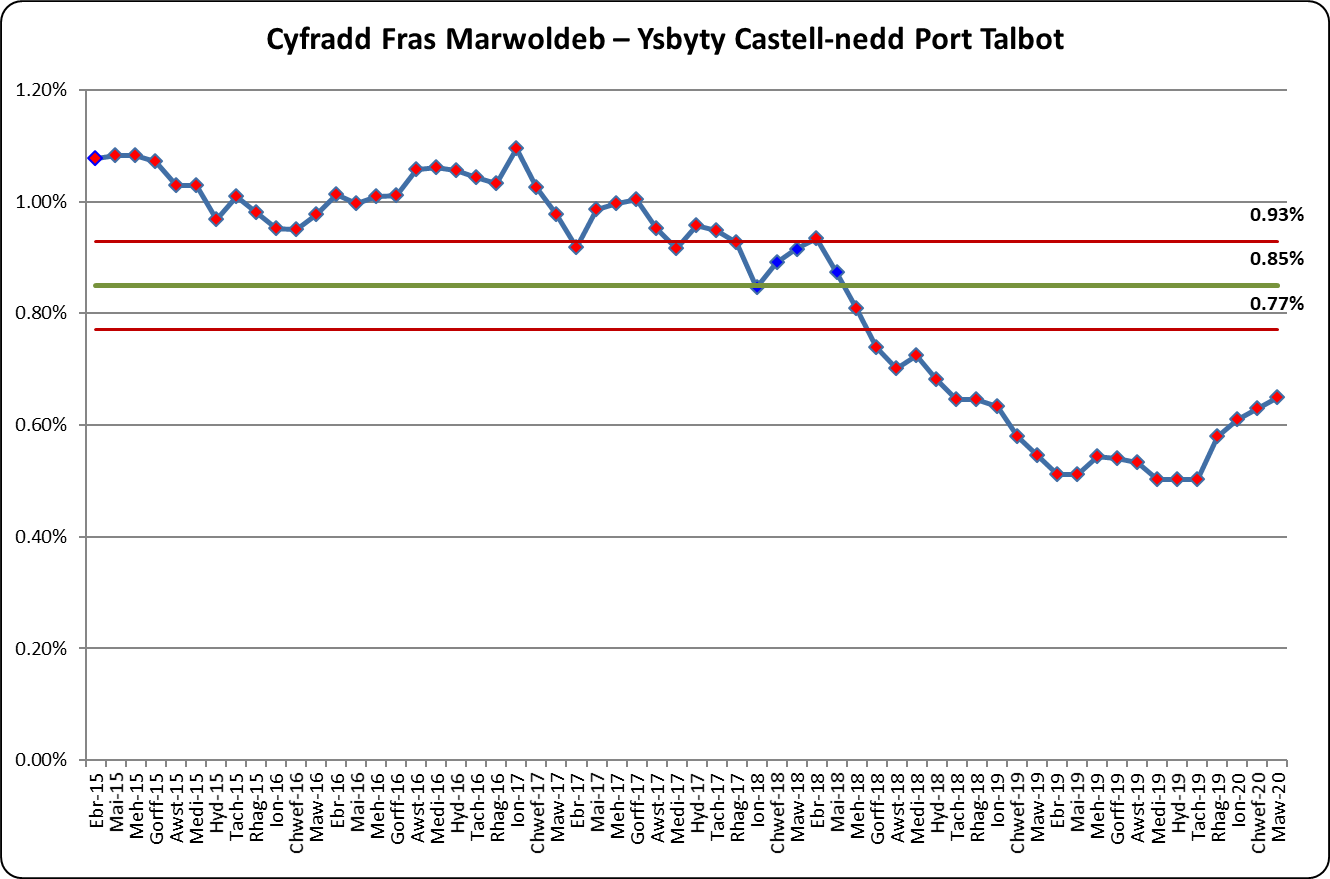 Penodol i GyflyrauMae’r mesurau yma yn canolbwyntio ar y marwolaethau o fewn 30 dydd o dderbyniad ar gyfer 3  cyflwr penodol gyda llwybrau clinigol wedi eu diffinio’n eglur iawn.Clun wedi torri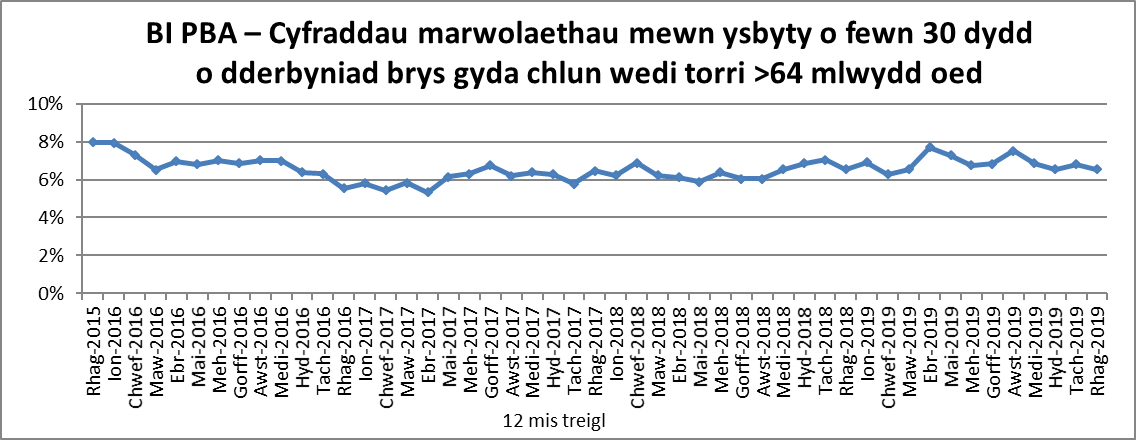 Cyfradd marwolaeth mewn ysbytai o fewn 30 dydd o dderbyniad brys ar gyfer clun wedi torri ar gyfer cleifion dros 64 mlwydd oed ar gyfer y Bwrdd Iechyd yw 6.5% ar gyfer y 12 mis treigl tan fis Rhagfyr 2019, sydd yn uwch na chyfartaledd Cymru (5.5%). Mae’r Bwrdd Iechyd yn archwilio opsiynau i barhau i wneud gwelliannau i’r llwybr cleifion clun wedi torri (“Torasgwrn Gwddf y Ffemwr”) ac yn lleihau ffigyrau marwoldeb ymhellach gan sicrhau fod yna sicrwydd geriatrig cynhwysfawr ar gyfer y boblogaeth oedrannus ac eiddil hon. Rydym yn parhau i wella’r llwybr cleifion “cwympiadau”.Strôc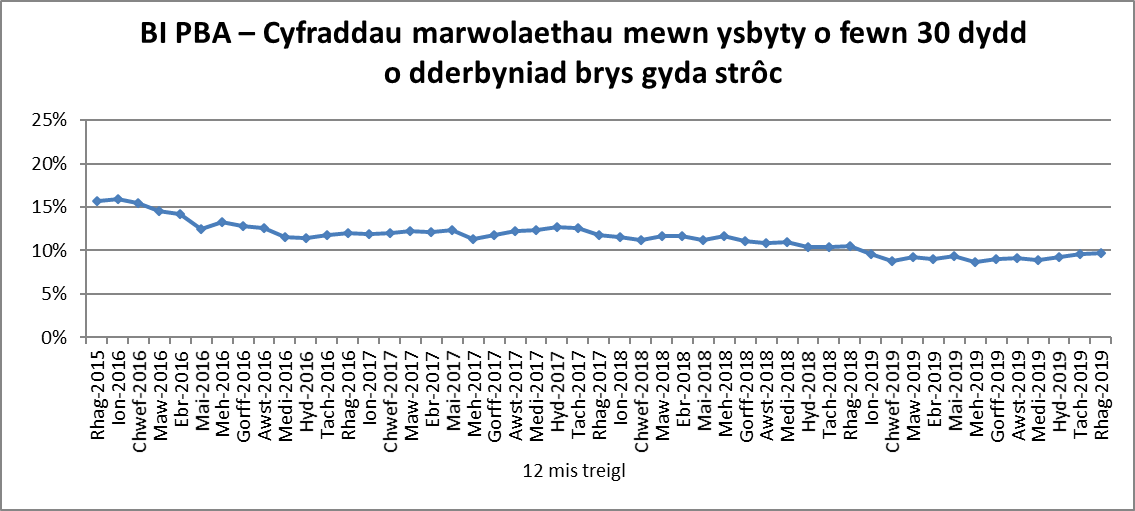 Cyfradd marwolaeth mewn ysbytai o fewn 30 dydd o dderbyniad brys ar gyfer strôc yw 9.7% ar gyfer y 12 mis treigl tan fis Rhagfyr 2019, chyfartaledd Cymru gyfan yw 11.2%.Mae grŵp aml-ddisgyblaethol o  feddygon strôc arbenigol, nyrsys clinigol arbenigol, therapyddion, seicolegwyr a rheolwyr o fewn y Bwrdd Iechyd yn cwrdd yn rheolaidd gyda’r nod o wella cyflenwad gwasanaethau strôc yn barhaus drwy fwy o gydymffurfiad gyda safonau strôc ar draws y llwbr cleifion strôc. Mae’r tîm wedi ail-ddylunio gwasanaethau strôc i sicrhau cyflenwad gofal arfer gorau cyson gan gynnwys rhoi cyffuriau chwalu clotiau.  O ganlyniad mae cleifion yn derbyn gofal cyflymach a mwy effeithiol, mae llawer yn fwy o gleifion yn derbyn bywydau annibynnol o ansawdd da ar ôl strôc.Trawiad ar y galon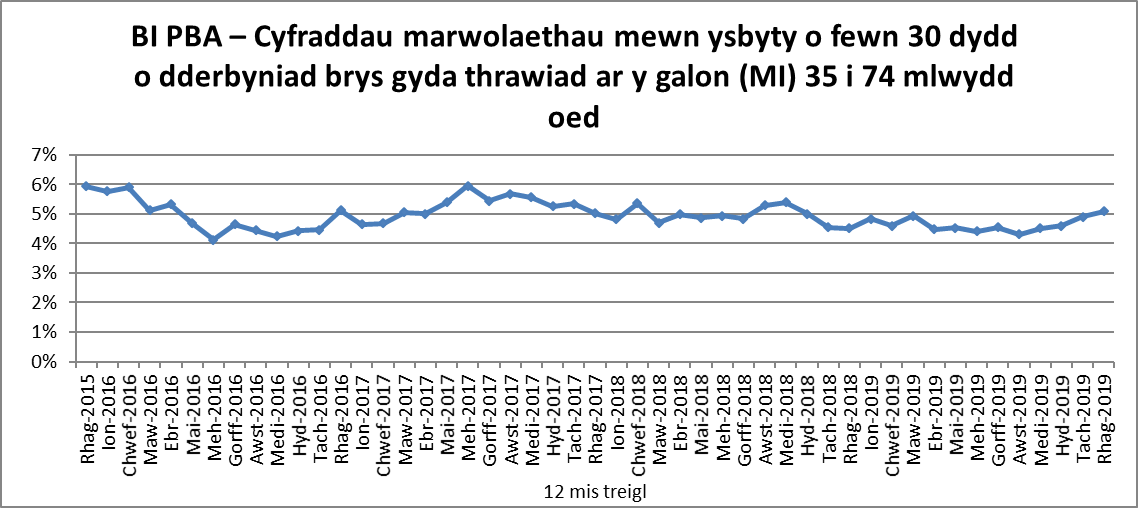 Cyfradd marwolaeth mewn ysbytai o fewn 30 dydd o dderbyniad brys ar gyfer trawiad ar y galon rhwng 35 i 74 mlwydd oed yw 5.1% ar gyfer y 12 mis treigl i fis Rhagfyr 2019, sydd yn uwch na’r cyfartaledd Cymreig, sef 3.7%.Yng Nghymru, mae cleifion sy’n cael trawiadau ar y galon yn cael eu trosgwlyddo’n uniongyrchol o’r gymuned i ‘ganolfan trawiad ar y galon’ fel eu bod yn medru derbyn triniaeth frys (o’r enw angioplasteg sylfaenol) ar gyfer cyflwr sy’n bygwth bywyd. Mae nifer o astudiaethau o nifer o wledydd wedi dangos fod hyn yn arwain at y canlyniad gorau i’r cleifion.Mae gan gleifion a dderbynnir i Ysbyty Athrofaol Cymru ac Ysbyty Treforys gyfraddau marwoldeb uwch oherwydd bod gan y ddau ysbyty yma'r “canolfannau trawiad ar y galon” ac yn derbyn ac yn gofalu am gleifion mwyaf anhwylus holl Dde Cymru. Roedd nifer o’r cleifion a gyrhaeddodd Ysbyty Treforys mewn sioc cardiogenig difrifol (methiant yng ngweithrediad pwmpio’r galon) pan gyrhaeddont yr Ysbyty. Disgwylir i lai na 50% o’r cleifion hynny i oroesi heblaw bod triniaeth arbenigol yn cael ei roi iddynt. Disgwylir bydd gan yr ysbytai hynny nad sydd bellach yn darparu triniaeth brys ar gyfer trawiadau ar y galon oherwydd bydd y boblogaeth sydd dros ben yn llai anhwylus ac felly â llai o siawns o farw.Mae’r cleifion risg uchel hynny (gyda sioc cardiogenig) wedi eu cynnwys yn y ffigyrau cyffredinol a gyflwynir, felly rhaid dehongli’r ffigyrau hynny yn ofalus.Cyfraddau marwolaeth o fewn 30 dydd o lawdriniaethMae’r mesurau yma yn canolbwyntio ar y cleifion a fu farw yn yr ysbyty o fewn 30 dydd o lawdriniaeth. Llawdriniaeth ddewisol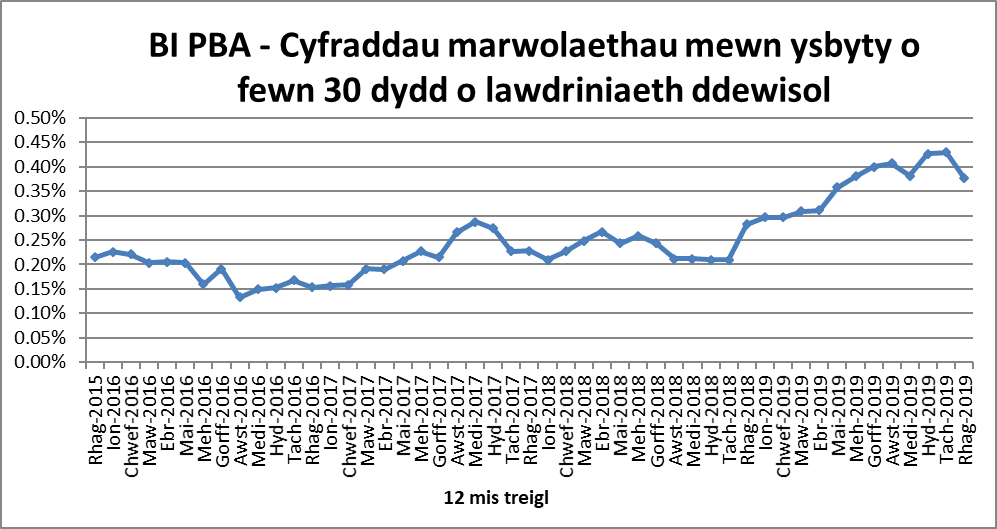 Y gyfradd marwolaeth o fewn 30 dydd ar gyfer achosion llawdriniaeth dewisol ar gyfer BI PBA yw 0.14%, cyfartaledd Cymru gyfan yw 0.12%. Tra bod y nifer o farwolaethau llawdriniaeth dewisol yn isel iawn, mae’r gyfradd uwch yn PBA yn adlewyrchu’r ffaith fod ysbyty Treforys yn ganolfan ar gyfer nifer o achosion llawfeddygol cymhleth a risg uchel. Yn y cyfnod amser rhwng Ionawr 2019 a Rhagfyr 2019 roedd yna 19 o farwolaethau llawfeddygol dewisol o fewn 30 dydd o lawdriniaethau o dros 5,000 o achosion.Llawdriniaeth Brys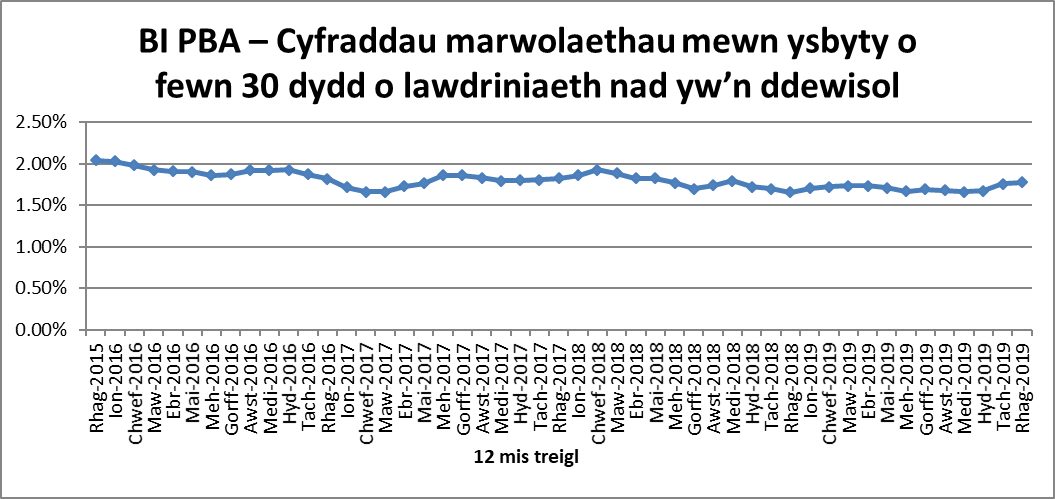 Y gyfradd marwolaethau o fewn 30 dydd ar gyfer achosion llawdriniaeth brys ar gyfer BI PBA yw 1.77%, y gyfradd Cymru gyfan yw 1.63%. Dylid nodi mai Ysbyty Treforys yw’r ganolfan ar gyfer trawma mawr ar gyfer De-orllewin Cymru ac mae’n derbyn achosion brys i mewn i’w wasanaethau trydyddol o Fyrddau Iechyd cyfagos.Cyfraddau Marwoldeb Crai Damweiniau ac Achosion Brys (Prif Unedau)Mae’r tabl isod yn dangos y gyfradd marwoldeb bras 12 mis treigl ar gyfer pob safle Bwrdd Iechyd Cymru gydag Adran Frys mawr wedi’i gyfrifo fel cyfradd o bob 10,000 o fynychwyr.Tra bod y tabl uchod yn arddangos cyfradd marwoldeb uchel ar gyfer Ysbyty Treforys o’i gymharu â gweddill Cymru, dylid cydnabod, fel yr amlinellir o’r blaen, fod Ysbyty Treforys yn un o ddau ysbyty mawr drwy Dde Cymru i gyd su’n derbyn ac yn rheoli’r cleifion mwyaf anhwylus. Mae ffactorau pellach wedi cyfrannu at gynyddiad dros y cyfnod a adroddir i gynnwys newid gwasanaeth ym mis Awst 2012 ble y stopiodd ysbyty Castell-nedd Port Talbot dderbyn cleifion brys, gan gynyddu’r nifer o gleifion anhwylus yn adran frys Treforys. Mae hefyd rhai amseroedd wedi bod ble mae’r derbyniad i’r ysbyty o’r Adran Frys ble y mae disgwyl i’r claf i farw, sy’n golygu yr adroddwyd eu marwolaeth yn yr Adran Frys yn hytrach nac yn yr ysbyty.Adolygir pob marwolaeth sy’n digwydd yn Adrannau Brys Treforys gan Ymgynghorydd Adran Frys. Ardal2006-072007-082008-092009-102010-112011-122012-132013-142014-152015-162016-172017-18Abertawe20.78.925.421.914.612.515.113.428.219.221.225.8Castell-nedd Port Talbot18.30.927.723.433.18.318.91.721.924.49.934.5Cymru14.114.325.417.520.412.818.110.325.117.417.732.3Tymheredd cyfartalog y gaeaf yng Nghymru6.055.453.422.212.805.273.875.714.436.405.474.25Y gellir eu hosgoiY gellir eu hosgoiY gellir eu hosgoiY gellir eu hosgoi drwy driniaethY gellir eu hosgoi drwy driniaethY gellir eu hosgoi drwy driniaethAtaliadwyAtaliadwyAtaliadwyCyfrifEASR (cyfyngiadau hyder o 95%)EASR (cyfyngiadau hyder o 95%)CyfrifEASR (cyfyngiadau hyder o 95%)EASR (cyfyngiadau hyder o 95%)CyfrifEASR (cyfyngiadau hyder o 95%))EASR (cyfyngiadau hyder o 95%))2014911269(252-287)33599(89-110)576170(156-184)20151,003292(274-310)335103(92-114)650189(174-204)20161,058304(286-323)34198(87-108)718207(192-222)20171,035294(276-312)34196(86-107)695198(183-213)20181,046296(278-314)365103(92-113)681193(179-208)Ardal Bwrdd Iechyd LleolCartrefCartref GofalCartref GofalHosbisauHosbisauYsbytai (acíwt neu gymunedol, nid seiciatrig)Ysbytai (acíwt neu gymunedol, nid seiciatrig)Sefydliadau cymunedol eraillRywle arallArdal Bwrdd Iechyd LleolCartrefAwdurdod LleolDdim yn Awdurdod LleolGIGDdim yn GIGGIGDdim yn GIGSefydliadau cymunedol eraillRywle arallBetsi Cadwaladr 22.0%1.3%18.2%0.0%3.8%52.4%0.0%0.1%2.1%Addysgu Powys24.5%3.6%15.2%0.0%3.1%51.9%0.0%0.0%1.7%Hywel Dda27.6%1.9%18.0%0.0%0.9%49.1%0.0%0.1%2.4%Aneurin Bevan26.1%1.1%14.4%0.0%2.0%54.2%0.0%0.2%1.8%Caerdydd a’r Fro22.7%0.4%16.9%0.0%6.5%51.2%0.0%0.0%2.2%Cwm Taf Morgannwg22.6%1.3%11.8%1.6%0.1%59.2%0.0%0.3%3.0%Bae Abertawe25.0%0.5%18.3%0.0%0.1%52.5%(48.95%)0.0%0.8%2.9%Cymru24.2%1.3%16.3%0.2%2.4%53.1%0.0%0.2%2.3%Cyfnod Blynyddol TreiglCymruBronglaisGlangwiliTreforysNeuadd Nevill Tywysog SiarlTywysoges CymruRoyal GwentBrenhinol MorgannwgYACWithybushWrexham MaelorYsbyty Glan ClwydYsbyty GwyneddRhag-201520.611.517.627.719.121.523.022.715.019.518.720.528.613.8Ion-201619.810.617.627.717.821.019.521.515.119.316.120.126.713.7Chwe-201619.711.317.628.616.820.818.122.115.419.214.719.327.313.0Maw-201619.610.818.728.616.719.417.823.115.219.514.918.627.611.5Ebr-201619.810.820.330.316.418.917.323.615.219.214.718.926.911.3Mai-201619.410.320.330.017.217.916.822.614.719.014.917.728.211.1Meh-201618.910.619.428.616.117.416.322.614.618.913.617.027.810.1Gor-201619.010.220.528.916.717.216.422.314.618.313.617.527.011.1Aws-201619.110.119.628.818.117.815.423.414.317.912.318.129.111.9Med-201619.29.719.228.818.118.816.223.113.717.613.518.129.711.1Hyd-201619.29.318.428.517.718.215.222.414.718.014.118.830.810.9Tach-201619.69.619.030.215.818.515.922.515.118.713.318.631.711.9Rhag-201619.68.519.230.116.018.815.822.414.418.313.820.032.111.7Ion-201720.17.817.729.316.519.117.223.814.718.215.220.934.212.9Chwe-201719.87.117.828.017.319.117.624.013.818.015.220.733.912.7Maw-201719.78.516.926.816.819.418.323.413.618.314.920.633.614.0Ebr-201719.38.115.925.015.719.918.022.613.718.015.219.934.513.2Mai-201719.27.715.524.914.820.117.623.113.817.415.721.133.013.7Meh-201719.57.716.226.315.320.617.023.514.117.316.320.832.914.5Gor-201719.48.014.526.114.622.017.123.413.517.216.721.133.213.7Aws-201719.28.015.425.514.321.617.223.414.116.717.620.631.514.2Med-201719.88.016.526.614.521.917.924.314.217.617.821.231.614.8Hyd-201719.68.416.126.214.522.118.224.113.817.317.821.330.415.0Tach-201719.29.715.024.116.020.716.923.514.216.818.921.630.114.4Rhag-201719.39.014.623.716.221.515.323.414.917.218.721.931.714.3Ion-201819.510.017.123.416.422.114.623.515.317.119.921.531.214.9Chwe-201820.110.616.825.316.323.014.123.117.117.719.021.332.816.3Maw-201820.711.817.025.116.723.413.624.117.517.620.723.434.817.0Ebr-201820.912.116.724.917.723.914.224.617.018.121.023.334.117.4Mai-201820.712.416.824.616.123.413.924.717.018.121.522.833.818.1Meh-201820.613.016.424.115.822.413.724.317.018.122.523.634.017.8Gor-201820.712.918.025.116.021.412.924.216.917.823.722.734.817.1Aws-201820.412.517.025.215.821.413.824.216.417.923.522.631.816.9Med-201820.011.816.524.515.820.712.923.416.617.023.622.732.217.5Hyd-201820.212.417.425.215.920.413.523.317.216.222.824.033.118.2Tach-201820.610.719.126.214.521.015.122.817.216.423.424.633.619.0Rhag-201820.210.318.025.714.620.515.922.617.116.323.423.232.819.4Ion-201919.79.915.725.813.720.615.621.716.216.022.021.933.817.7Chwe-201919.08.916.524.513.617.216.221.313.614.824.323.731.117.9Maw-201918.28.116.624.012.616.416.119.413.613.923.822.828.818.0Ebr-201918.07.516.524.111.815.415.819.713.213.824.122.828.918.7Mai-201918.08.515.723.913.014.916.719.413.013.723.821.928.818.7Meh-201918.28.215.523.913.715.517.220.313.214.023.721.328.719.6Gor-201918.08.216.023.012.716.016.819.612.414.623.220.628.620.8Aws-201918.28.815.822.813.617.216.019.312.914.522.821.329.120.6Med-201918.19.416.222.213.917.815.919.113.014.822.221.128.319.6Hyd-201918.08.516.222.613.918.016.719.312.714.922.419.927.119.5Tach-201917.88.814.822.913.817.515.621.012.515.123.018.426.318.8Rhag-201918.19.416.123.513.317.515.520.913.015.024.618.426.419.6Ion-202018.49.117.024.913.917.715.620.913.514.527.118.525.119.9Chwe-202018.09.116.825.113.616.214.920.512.014.726.617.826.019.1Maw-202018.49.416.825.014.217.315.521.812.415.625.816.926.717.8